	Genève, le 11 mars 2010Madame, Monsieur,Suite à la Circulaire TSB 91 du 12 février 2010, nous vous prions de bien vouloir noter le changement de lieu de cette manifestation, qui aura lieu à Pune (Inde) et non à Lonavala comme indiqué précédemment. Veuillez agréer, Madame, Monsieur, l'assurance de ma considération distinguée.Malcolm Johnson
Directeur du Bureau de la
normalisation des télécommunicationsBureau de la normalisation
des télécommunications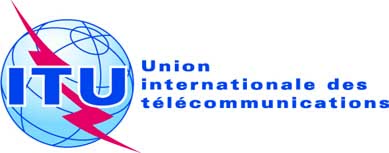 Réf.:Corrigendum 1 à la 
Circulaire TSB 91TSB Kaleidoscope/SP-	Aux administrations des Etats Membres de 	l'Union;- Aux Membres du Secteur UIT-T;- Aux Associés de l'UIT-T;Tél.:
Fax:
E-mail:+41 22 730 5858
+41 22 730 5853
kaleidoscope@itu.intCopie:-	Aux Présidents et Vice-Présidents des Commissions d'études de l'UIT-T;-	Au Directeur du Bureau de développement des télécommunications;-	Au Directeur du Bureau des 	radiocommunicationsObjet:Au-delà de l'Internet? - Innovations pour les réseaux et les services de demain Une manifestation multidisciplinaire de l'UIT-T
Pune (Inde), 13-15 décembre 2010